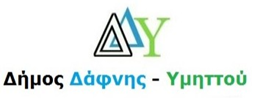 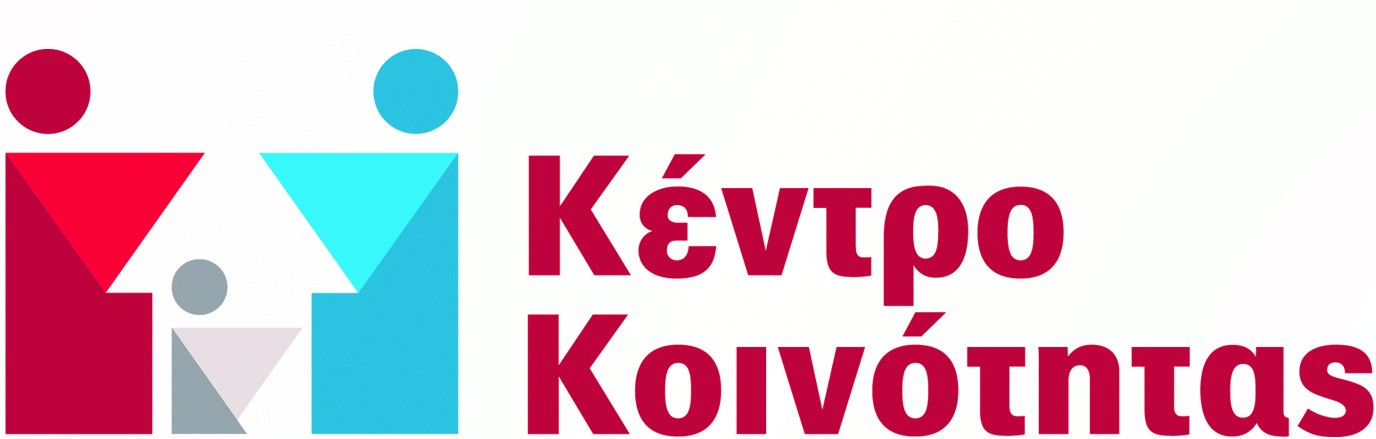 ΕΠΙΔΟΜΑ  ΑΝΑΣΦΑΛΙΣΤΩΝ ΥΠΕΡΗΛΙΚΩΝ ΕΛΛΗΝΙΚΗΣ ΜΕΙΟΝΟΤΗΤΑΣ (ΟΜΟΓΕΝΩΝ)     Οι αιτήσεις των δικαιούχων μπορούν να κατατεθούν:Ηλεκτρονικά απευθείας από τον αιτούντα/ούσα  με τους κωδικούς του TAXISNET χρησιμοποιώντας την Ηλεκτρονική Διεύθυνση:https://www.anasfalistoi-ellinikimeionotita.gr/pub/Account/LoginΣτο Κέντρο Κοινότητας του Δήμου Δάφνης-Υμηττού Πλατεία Ηρώων Πολυτεχνείου 1 Τ.Κ. 17237 (Πρώην Δημαρχείο Υμηττού) 1ος  Όροφος ΚΑΤΟΠΙΝ ΡΑΝΤΕΒΟΥ (Τηλ. Επικοινωνίας 213 2037822 έως 826).Στην περίπτωση Υποβολής σε Υπηρεσίες του ΔήμουO αιτών/ούσα ΟΦΕΙΛΕΙ ΥΠΟΧΡΕΩΤΙΚΑ ΝΑ ΠΡΟΣΚΟΜΙΣΕΙ ΚΑΙ ΚΑΤΑΘΕΣΕΙ:Ειδικό Δελτίο Ταυτότητας Ομογενών ή ΦΕΚ Πολιτογράφησης (έκδοση έως 31/12/2022)ΑΜΚΑ και ΑΦΜΙΒΑΝ τραπεζικού λογαριασμούΔιεύθυνση Ηλεκτρονικού Ταχυδρομείου (E-mail)Κινητό τηλέφωνοΒεβαίωση Ασφάλισης του αρμόδιου ασφαλιστικού φορέα του εξωτερικού με βεβαιωμένο το ύψος της συντάξεως που λαμβάνει ο αιτών/ούσα (θα υποβάλλεται καθ’έκαστο έτος έως την λήψη προθεσμίας για την υποβολή δήλωσης φορολογίας εισοδήματος μέχρι και το 72ο έτος της ηλικίας του αιτούντος/αιτούσης και του/της συζύγου του/της,Πιστοποιητικό Οικογενειακής Κατάστασης (εφόσον ο αιτών/ούσα δεν έχει οικογενειακή μερίδα στην Ελλάδα.                                                ΣΗΜΑΝΤΙΚΕΣ ΠΛΗΡΟΦΟΡΙΕΣ֍ Όσα έγγραφα εκδίδονται στην αλλοδαπή θα πρέπει να είναι επικυρωμένα και μεταφρασμένα (APOSTILE)  στην ελληνική γλώσσα. Καταθέτονται τα πρωτότυπα έγγραφα.֍ Η έκδοση τους δεν δύναται να απέχει χρονικά από την υποβολή τους πέραν των έξι (6) μηνών.֍ Μετά την οριστική υποβολή της αιτήσεως και εφόσον η αίτηση είναι πλήρης σε περίπτωση που εγκριθεί, το επίδομα καταβάλλεται αναδρομικά από την 1η μέρα του επόμενου μήνα της αιτήσεως.